П О С Т А Н О В Л Е Н И Еот 18.04.2019   № 497г. МайкопО внесении изменения в Перечень должностных лиц, уполномоченных осуществлять муниципальный жилищный контроль на территориимуниципального образования «Город Майкоп»В связи с организационно-штатными изменениями в Управлении жилищно-коммунального хозяйства и благоустройства Администрации муниципального образования «Город Майкоп», п о с т а н о в л я ю:1. Внести изменение в Перечень должностных лиц, уполномоченных осуществлять муниципальный жилищный контроль на территории муниципального образования «Город Майкоп», утвержденный постановлением Администрации муниципального образования «Город Майкоп» от 03.06.2013 № 389 «Об утверждении Перечня должностных лиц, уполномоченных осуществлять муниципальный жилищный контроль на территории муниципального образования «Город Майкоп» (в редакции постановлений Администрации муниципального образования «Город Майкоп» от 21.10.2014 № 724, от 03.07.2015 № 443, от 13.10.2015 № 712, от 07.12.2015 № 900; от 28.04.2016 № 325, от 24.07.2017 № 816, от 12.04.2018 № 449, от 31.08.2018 № 1078), изложив:1.1. пункт 1 в следующей редакции:«1. Алтухова Оксана Сергеевна, руководитель Управления жилищно-коммунального хозяйства и благоустройства Администрации муниципального образования «Город Майкоп», Главный муниципальный жилищный инспектор.».1.2. пункт 2 в следующей редакции:«2. Едыгов Руслан Кимович, заместитель руководителя Управления жилищно-коммунального хозяйства и благоустройства Администрации муниципального образования «Город Майкоп», начальник отдела жилищной политики и коммунального хозяйства Управления жилищно-коммунального хозяйства и благоустройства Администрации муниципального образования «Город Майкоп» - заместитель Главного муниципального жилищного инспектора.».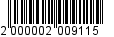 2. Настоящее постановление опубликовать в газете «Майкопские новости» и разместить на официальном сайте Администрации муниципального образования «Город Майкоп».3. Постановление «О внесении изменения в Перечень должностных лиц, уполномоченных осуществлять муниципальный жилищный контроль на территории муниципального образования «Город Майкоп» вступает в силу со дня его официального опубликования. Глава муниципального образования «Город Майкоп»                                                                                 А.Л. ГетмановАдминистрация муниципального образования «Город Майкоп»Республики Адыгея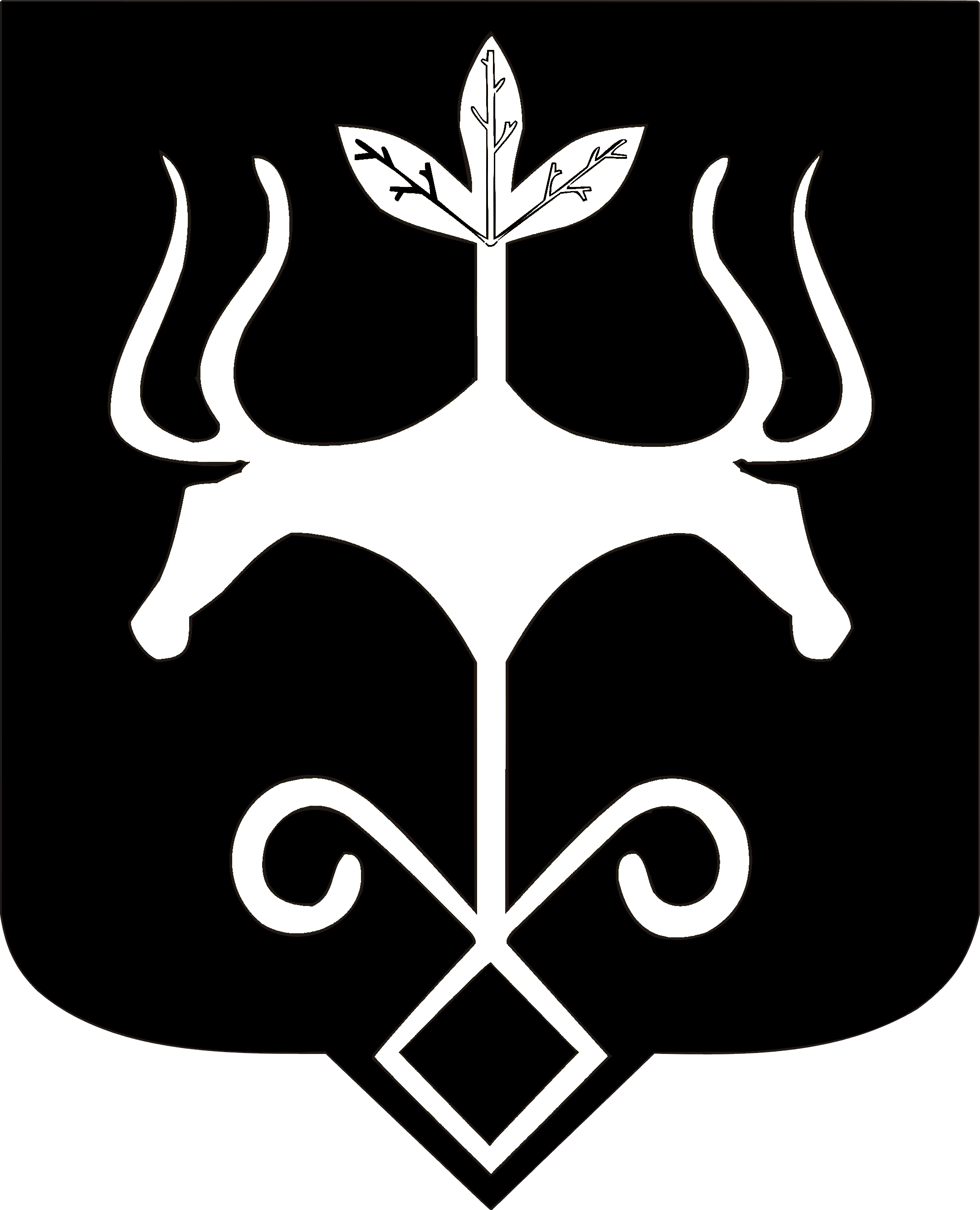 Адыгэ Республикэммуниципальнэ образованиеу«Къалэу Мыекъуапэ» и Администрацие